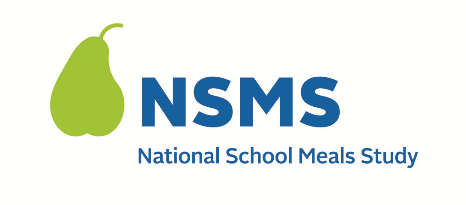 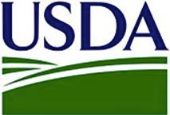 FECHA: ____________________________Estimado(a): _____________________________Gracias por aceptar participar en el Estudio Nacional de Comidas Escolares (NSMS, por sus siglas en inglés). Nuestro éxito se debe a su colaboración. Se ha programado la cita para su entrevista así: Fecha: 				Hora: 		(LOCAL TIME ZONE)Realizaremos la encuesta usando la plataforma de Zoom para el gobierno. Conéctese a la teleconferencia mediante el siguiente enlace: <ZOOM MEETING LINK>		ID de la reunión: <MEETING ID>		Clave de acceso: <CODE>Encender el vídeo es opcional. Si prefiere, puede llamar al número telefónico de la conferencia en Zoom: <ZOOM CALL-IN NUMBER>Contestar la encuesta tomará entre 30 y 45 minutos. Si usted no puede acudir a la cita o necesita hacer un cambio, por favor, déjeme saberlo lo antes posible. Mi correo electrónico es: <INTERVIEWER EMAIL>. También puede llamar al estudio al < TOLL FREE NUMBER>.Se adjunta una hoja de trabajo de ingresos para que se pueda preparar para la encuesta. Sírvase completar la hoja de trabajo antes de su cita y téngala a mano para la encuesta. Esto ayudará a hacer la entrevista más rápidamente. Le pedimos que reúna los documentos descritos para mostrar los ingresos recibidos por todos los adultos en el hogar. Solamente miraré los documentos por medio de la opción de vídeo en Zoom para obtener la información necesaria y no copiaré ni fotografiaré sus documentos. Esta parte de la encuesta es opcional. Recibirá una tarjeta de regalo por 40 dólares por contestar la encuesta. Recibirá 20 dólares adicionales si muestra los documentos de ingresos en el vídeo por Zoom o si proporciona la documentación de otra manera (por mensaje to texto o correo electrónico). Si tiene alguna pregunta, comuníquese conmigo por correo electrónico en: <INTERVIEWER EMAIL>. También puede comunicarse con la línea de ayuda del estudio en el < TOLL FREE NUMBER> o en < EMAIL ADDRESS>. La página web del estudio proporciona información adicional acerca del estudio en general: <URL>. Gracias por su ayuda. Atentamente,[INTERVIEWER NAME]Se adjunta: HOJA DE TRABAJO DE INGRESOS DEL HOGAR